Exercise                                      Shopping           A2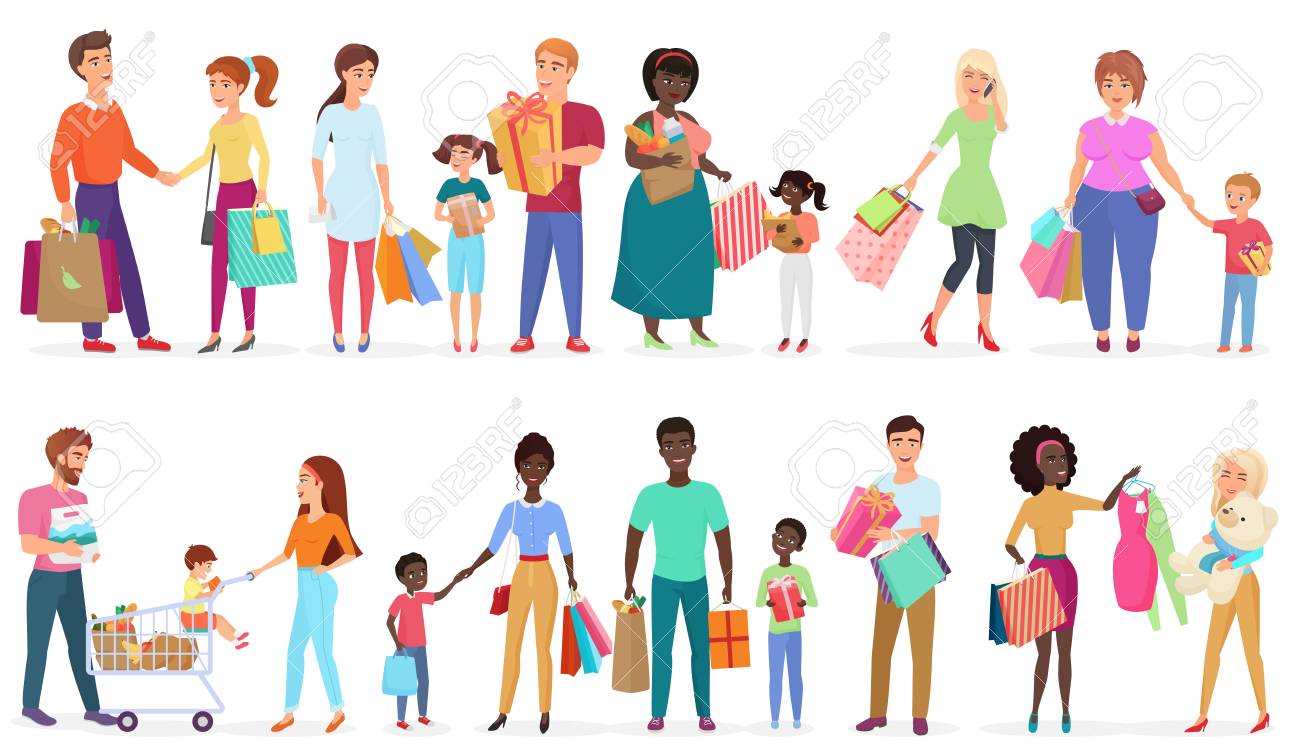 When you go shopping, what can you buy from the following shops? Write only one word:e.g.        Dairy shop                                           milkSupermarket                                   -------------Bookstore                                        -------------Bakery                                               -------------Sweet shop                                      -------------Sports shop                                      -------------Name: ____________________________    Surname: ____________________________    Nber: ____   Grade/Class: _____Name: ____________________________    Surname: ____________________________    Nber: ____   Grade/Class: _____Name: ____________________________    Surname: ____________________________    Nber: ____   Grade/Class: _____Assessment: _____________________________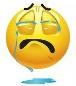 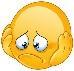 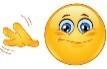 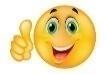 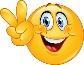 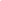 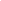 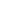 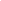 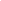 Date: ___________________________________________________    Date: ___________________________________________________    Assessment: _____________________________Teacher’s signature:___________________________Parent’s signature:___________________________